Dear parents,Below are some of the things your child should be able to do at the end of this half term.English:Read silently with concentration for approximately 5 minutes.Re-tell stories giving the main points in order.Answer questions about the text read.Act out main events from a story. English:Read silently with concentration for approximately 5 minutes.Re-tell stories giving the main points in order.Answer questions about the text read.Act out main events from a story. Maths:Count forwards and backwards in 2’s, 5’s and 10’s.Explore doubles up to 20.To be able to make equal groups.Make arrays by making equal groups and building them into columns or rows. 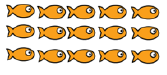 5 +5 +5 = Maths:Count forwards and backwards in 2’s, 5’s and 10’s.Explore doubles up to 20.To be able to make equal groups.Make arrays by making equal groups and building them into columns or rows. 5 +5 +5 = Science:Know that there are different plants and where they grow.Be able to label the main parts of a plant.Know what plants need to grow well.Science:Know that there are different plants and where they grow.Be able to label the main parts of a plant.Know what plants need to grow well.Topic: To understand why Florence Nightingale is remembered today and what she did in her life.To be able to create natural collages from objects outside. Y1 trip to South Weald 02.05.19Topic: To understand why Florence Nightingale is remembered today and what she did in her life.To be able to create natural collages from objects outside. Y1 trip to South Weald 02.05.19Weblinks:www.topmarks.co.ukwww.phonicsplay.co.ukwww.letters-and-sounds.comBooks we are sharing this half term.Jack and the BeanstalkJim and the Beanstalk